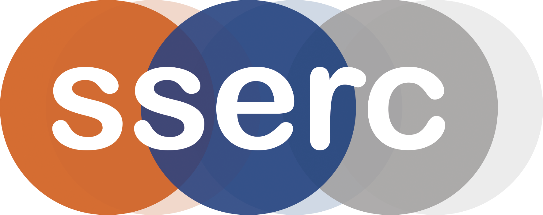 Activity assessedGuzzling PlantsDate of assessment3rd February 2020Date of review (Step 5)SchoolDepartmentStep 1Step 2Step 3Step 4Step 4Step 4Step 4Step 4List Significant hazards here:Who might be harmed and how?What are you already doing?What further action is needed?ActionsActionsActionsActionsActionsList Significant hazards here:Who might be harmed and how?What are you already doing?What further action is needed?by whom?by whom?Due dateDue dateDoneCopper sulphate is harmful and causes eye damage.Technician/teacher making up solutions.Wear goggles (EN 166 3) and nitrile gloves. Avoid raising dust. Wash hands after use.Description of activity:Seeds are germinated and grown in solutions of copper sulphate of differing concentrations. The leaves and stems are then collected and analysed for copper content.Additional comments:Copper sulphate solution is harmful for the environment with long-lasting effects.Collect waste solutions and recycle or dispose of appropriately (See SSERC website, Hazardous Chemicals)Collect soil and either store for future use or put in a plastic bag and store for collection by a licensed contractor.